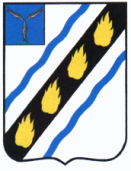 ЗОЛОТОСТЕПСКОЕ  МУНИЦИПАЛЬНОЕ  ОБРАЗОВАНИЕСОВЕТСКОГО  МУНИЦИПАЛЬНОГО  РАЙОНА  САРАТОВСКОЙ  ОБЛАСТИСОВЕТ  ДЕПУТАТОВ (второго  созыва)РЕШЕНИЕот 15.12.2011  № 158с.АлександровкаО передаче нежилого помещения в безвозмездное пользованиеОбособленному структурному подразделению Энгельсского почтамта УФПС Саратовской области – филиала ФГУП «Почта России»	Рассмотрев ходатайство обособленного структурного подразделения Энгельсского почтамта УФПС Саратовской области – филиала ФГУП «Почта России», руководствуясь Федеральным законом от 06.10.2003 г. № 131-ФЗ «Об общих принципах организации местного самоуправления в Российской Федерации», Положением «О порядке управления и распоряжения имуществом, находящимся в собственности Золотостепского муниципального образования Советского муниципального района Саратовской области, утвержденного решением Совета депутатов Золотостепского муниципального образования Советского муниципального района Саратовской области № 91 от 30.04.2010 г. (с последующими изменениями), Совет депутатов РЕШИЛ:	1. передать в безвозмездное пользование на 5 лет обособленному структурному подразделению Энгельсского почтамта  УФПС Саратовской области – филиала ФГУП «Почта России» нежилое помещение общей площадью 39,3 кв.м., на 1-м этаже административного здания по адресу: Саратовская область, Советский район, с.Александровка, ул.Юбилейная, 2, для размещения служебного помещения отделения почтовой связи с.Александровка.	2. Администрации Золотостепского муниципального образования Советского муниципального района осуществить необходимые организационно-правовые мероприятия по передаче нежилого помещения в безвозмездное пользование обособленному структурному подразделению Энгельсского почтамта УФПС Саратовской области – филиала ФГУП «Почта России».Секретарь Совета депутатовЗолотостепского муниципального образования 		Е.Е.Янеева